Материал для дистанционного обученияДорогие друзья, выполните упражнения письменно в тетрадь.1. Запишите числительные словами. a). Количественные числительные: 3, 5, 11, 12, 13, 24, 69, 325, 1005, 530425. б). Порядковые числительные: 1, 2, 15, 23, 84, 149, 150, 208, 1000, 2000000.2. Образуйте глагольные формы с –ing окончанием следующих слов, заполните таблицу. cycle, drive, listen, make, park, play, run, shop, serf, study, swim, travel, write, draw, knit, sew, cook, ride, fish 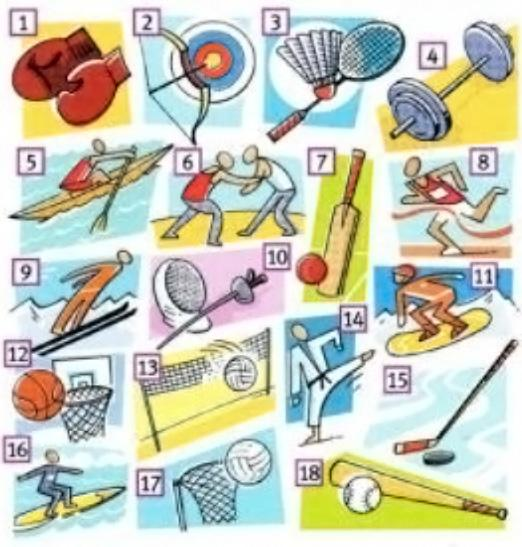 a). archery b). athletics c). badminton d). baseball e). basketball f). boxing g). cricket h). fencing i). ice hockey j). karate k). netball l). rowing m). ski jumping n). snowboarding o). surfing p). volleyball q). wrestling r). weightlifting</di+ ing e + -ing согласная*2 + -ing